COMMUNITY, ARTS AND NIGHTTIME ECONOMY COMMITTEE MINUTES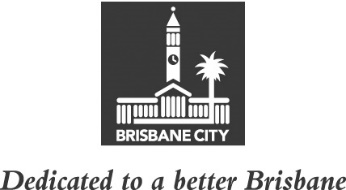 MEETING HELD ON TUESDAY 8 MARCH 2022AT 10.59AMVIA VIDEOCONFERENCEMEMBERS PRESENT:Councillor Vicki Howard (Civic Cabinet Chair), Councillor Sandy Landers (Deputy Chair), and Councillors Peter Cumming, Steve Griffiths, James Mackay and Steven Toomey. OTHERS PRESENT:Jeanette Clarkson, A/Council and Committee Officer, Council and Committee Liaison Office, Governance, Council and Committee Services, City Administration and Governance.69	OTHER BUSINESSThe following matter was also considered by the Committee, and the decision reached was fully set out in the Committee’s report to Council:Chair update on early response to the 2022 Brisbane flooding event.CONFIRMED THIS			DAY OF				2022..........................................CIVIC CABINET CHAIR